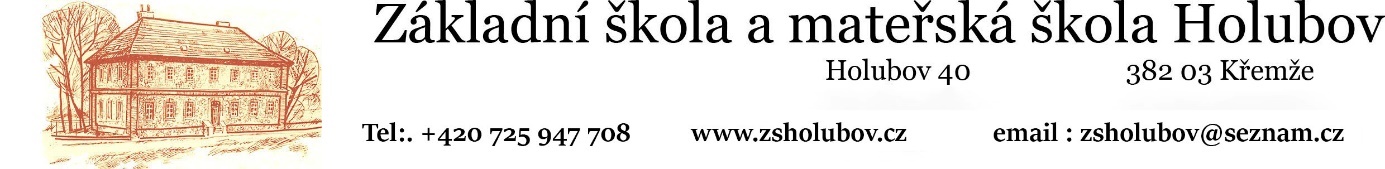 Návrh rozpočtového výhledu na rok 2020-2021 Střednědobý výhled na 2 roky Rok 2020 Příjmy celkem		8.586.000,- Kč  Výdaje celkem	8.586.000,- Kč  Rok 2021 Příjmy celkem		9.150.000,- Kč Výdaje celkem	9.150.000,- Kč Na úřední desce vyvěšeno:Sejmuto:Schváleno:   